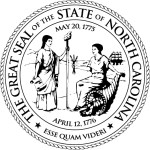 North Carolina Department of Health and Human Services  Cc:  	Robin Gary Cummings, M.D., DMA Dave Richard, DHHS DMA Leadership Team  DMH/DD/SAS Leadership Team         Mary Hooper, NCCCP Pat McCrory Aldona Z. Wos, M.D. Governor Ambassador (Ret.) Secretary, DHHS Division of Mental Health, DevelopmentalDivision of Medical Assistance Disabilities and Substance Abuse Services 2501 Mail Services Center 3001 Mail Services Center Raleigh, North Carolina 27699-2501 Raleigh, North Carolina 27699-3001 Tel 919-855-4100 Fax 919-733-6608 Tel 919-733-7011 Fax 919-508-0951 Robin Gary Cummings, M.D. Courtney M. Cantrell, Ph.D. Deputy Secretary for Health Services Director MCO Communication Bulletin #J125 Director, Division of Medical Assistance Date:               March 17, 2015  	 	 	 	 	 To: 	 	LME-MCOs From: 	Mabel McGlothlen, LME System Performance Team Leader, DMH/DD/SAS, and Kathy Nichols, Lead Waiver Program Manager, Contracts Section, DMA  Subject:    	Timely Filing The purpose of this bulletin is to inform LME-MCOs that the new Timely Filing Cutoff Date for submitting claims is June 30, 2015. Although timely filing was extended to March 2015, we recognize that more time may be needed to submit claims. We appreciate the efforts that the LME-MCOs have made to ensure accurate claims are submitted to NCTracks. To date, some LME-MCOs have elected to begin settlements because a satisfactory percentage of claims are being accepted through NC Tracks. The Department of Health and Human Services (DHHS) will soon add communication and assistance for providers who may need to change their taxonomy or other provider information in NCTracks to ensure the provider information matches eligible taxonomies for Federally-funded services.Submitting claims through NCTracks helps DHHS track the use of state dollars and ensure that Mental Health and Substance Abuse Prevention and Treatment Block Grant funds are available for our beneficiaries.If you have questions, please contact Dr. Courtney M. Cantrell at: courtney.cantrell@dhhs.nc.gov.   Previous bulletins can be accessed at: http://jtcommunicationbulletins.ncdhhs.gov/From: 	Mabel McGlothlen, LME System Performance Team Leader, DMH/DD/SAS, and Kathy Nichols, Lead Waiver Program Manager, Contracts Section, DMA  Subject:    	Timely Filing The purpose of this bulletin is to inform LME-MCOs that the new Timely Filing Cutoff Date for submitting claims is June 30, 2015. Although timely filing was extended to March 2015, we recognize that more time may be needed to submit claims. We appreciate the efforts that the LME-MCOs have made to ensure accurate claims are submitted to NCTracks. To date, some LME-MCOs have elected to begin settlements because a satisfactory percentage of claims are being accepted through NC Tracks. The Department of Health and Human Services (DHHS) will soon add communication and assistance for providers who may need to change their taxonomy or other provider information in NCTracks to ensure the provider information matches eligible taxonomies for Federally-funded services.Submitting claims through NCTracks helps DHHS track the use of state dollars and ensure that Mental Health and Substance Abuse Prevention and Treatment Block Grant funds are available for our beneficiaries.If you have questions, please contact Dr. Courtney M. Cantrell at: courtney.cantrell@dhhs.nc.gov.   Previous bulletins can be accessed at: http://jtcommunicationbulletins.ncdhhs.gov/